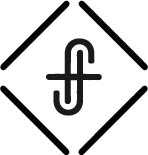 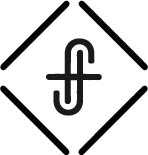 This life in which we RISE UP is a life where we learn to follow Jesus by denying ourselves and taking up our cross. Last week, we learned...When you lose what you cannot keep … you gain what you cannot lose.The Temple ModelSacred placesSacred textsSacred menSincere followersThe Jesus ModelNew covenantNew commandNew ethicNew movementThe Temple Model is you centered.A good question initially ... but not a good question eventually.What must I do or believe to make things and keep things right between God and me?Temple thinking gravitates to rules and rituals.What exactly must I do or believe to make things and keep things right between God and me?The Jesus Model centers on the you beside you.This is my commandment, that you love one another as I have loved you. 			John 15:12For in Christ Jesus neither circumcision nor uncircumcision counts for anything, but only faith working through love. 						Galatians 5:6For the whole law is fulfilled in one word: “You shall love your neighbor as yourself.”		Galatians 5:14Beloved, let us love one another, for love is from God, and whoever loves has been born of God and knows God. Anyone who does not love does not know God, because God is love. In this the love of God was made manifest among us, that God sent his only Son into the world, so that we might live through him. In this is love, not that we have loved God but that he loved us and sent his Son to be the propitiation for our sins. Beloved, if God so loved us, we also ought to love one another. No one has ever seen God; if we love one another, God abides in us and his love is perfected in us. 							1 John 4:7–12This represents complete, 100% departure from the Temple Model.What does love look like?Love is patient and kind; love does not envy or boast; it is not arrogant or rude. It does not insist on its own way; it is not irritable or resentful; it does not rejoice at wrongdoing, but rejoices with the truth. Love bears all things, believes all things, hopes all things, endures all things. Love never ends. 						1 Corinthians 13:4–8… I’m bankrupt without love.Love never gives up.Love cares more for others than for self.Love doesn’t want what it doesn’t have.Love doesn’t strut,Doesn’t have a swelled head,Doesn’t force itself on others,Isn’t always “me first,”Doesn’t fly off the handle,Doesn’t keep score of the sins of others,Doesn’t revel when others grovel,Takes pleasure in the flowering of truth,Puts up with anything,Trusts God always,Always looks for the best,Never looks back,But keeps going to the end.Love never dies. 1 Corinthians 13:3b–8a (The Message)Do you know why you should …Tell the truth? Be generous? Not talk badly about someone? Even if it wasn’t in the B.I.B.L.E., you are smart enough to know that you can not love your neighbor as yourself and gossip, lie or be stingy. The New Testament imperatives are examples of how to demonstrate your love for God by loving others. The entire Old and New Testaments hang on these two things … Love God. Love Your Neighbor.The Jesus model is less complicated ... but far more demanding.What does love require of me?This is the essence of following Christ.Imagine if we all lived by this question?“When the Son of Man comes in his glory, and all the angels with him, then he will sit on his glorious throne. Before him will be gathered all the nations, and he will separate people one from another as a shepherd separates the sheep from the goats. And he will place the sheep on his right, but the goats on the left. 			Matthew 25:31–33Then the King will say to those on his right, ‘Come, you who are blessed by my Father, inherit the kingdom prepared for you from the foundation of the world. For I was hungry and you gave me food, I was thirsty and you gave me drink, I was a stranger and you welcomed me, I was naked and you clothed me, I was sick and you visited me, I was in prison and you came to me.’ 			Matthew 25:34-36Then the righteous will answer him, saying, ‘Lord, when did we see you hungry and feed you, or thirsty and give you drink? And when did we see you a stranger and welcome you, or naked and clothe you? And when did we see you sick or in prison and visit you?’ 			Matthew 25:37-39And the King will answer them, ‘Truly, I say to you, as you did it to one of the least of these my brothers, you did it to me.’					Matthew 25:40The Jesus Model centers on the you beside you.Your devotion to God is illustrated, demonstrated, and authenticated by your love for others!